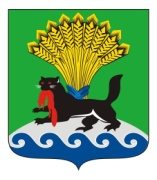            РОССИЙСКАЯ ФЕДЕРАЦИЯ                ИРКУТСКАЯ ОБЛАСТЬ                      ИРКУТСКОЕ РАЙОННОЕ МУНИЦИПАЛЬНОЕ ОБРАЗОВАНИЕ              АДМИНИСТРАЦИЯ             ПОСТАНОВЛЕНИЕот «___25__»________04____ 20____г.					                     №__197__О  выплате стипендий Мэра районаодаренным детям		В целях реализации плана мероприятий подпрограммы  «Поддержка молодых дарований, детского художественного образования и творчества в Иркутском районе» на 2018-2023 годы муниципальной программы Иркутского районного муниципального образования «Развитие культуры в Иркутском районном муниципальном образовании» на 2018-2023 годы, утвержденной постановлением администрации Иркутского районного муниципального образования от 01.12.2017 года № 563, руководствуясь положением о проведении ежегодного районного стипендиального конкурса, утвержденным постановлением администрации Иркутского районного муниципального образования от 31.01.2019 года № 38, протоколами ежегодного районного стипендиального  конкурса от 19.04.2019 года № 1, № 2, статьями  39, 45, 54 Устава Иркутского районного муниципального образования, администрация Иркутского районного муниципального образования ПОСТАНОВЛЯЕТ: Выплатить стипендии победителям ежегодного районного стипендиального конкурса по списку:Бусыгину Артему Александровичу, 05.11.2008 г.р., в сумме 10 000 (десять тысяч) рублей;Фоминых Ангелине Дмитриевне, 14.07.2003 г.р., в сумме 10 000 (десять тысяч) рублей;Базаргуроевой Дарье Чингисовне, 08.11.2007 г.р.,  в сумме 10 000 (десять тысяч) рублей;Быкову Денису Алексеевичу, 07.01.2008 г.р., в сумме 10 000 (десять тысяч) рублей;Фадееву Алексею Юрьевичу, 07.08.2008 г.р.,  в сумме  10 000 (десять тысяч) рублей;Зверяге Егору Леонидовичу, 22.01.2007 г.р, в сумме 10 000 (десять тысяч) рублей;Кондратьевой Софии Сергеевне, 26.11.2006 г.р., в сумме 10 000 (десять тысяч) рублей;Хохлову Даниилу Леонидовичу, 22.03.2005 г.р., в сумме 10 000 (десять тысяч) рублей.     2. Управлению  учета и исполнения сметы администрации Иркутского районного муниципального образования обеспечить исполнение пункта 1 настоящего постановления.     3. Опубликовать настоящее постановление в газете «Ангарские огни» и разместить  в информационно-коммуникационной сети «Интернет» на официальном сайте Иркутского районного муниципального образования www.irkraion.ru.    4. Контроль исполнения настоящего постановления возложить на первого заместителя Мэра района.Мэр района                                                                                                Л.П.Фролов